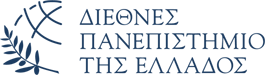 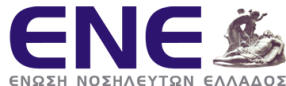 1η ΕΚΠΑΙΔΕΥΤΙΚΗ ΗΜΕΡΙΔΑΤΜΗΜΑΤΟΣ ΝΟΣΗΛΕΥΤΙΚΗΣ -ΠΑΡΑΡΤΗΜΑ ΔΙΔΥΜΟΤΕΙΧΟΥΤΗΣ ΣΕΥ ΤΟΥ ΔΙΠΑΕ«ΣΥΓΧΡΟΝΑ ΘΕΜΑΤΑ ΣΤΗΝ ΝΟΣΗΛΕΥΤΙΚΗ»Δευτέρα, 3 Απριλίου 2023ΑΜΦΙΘΕΑΤΡΟ ΔΗΜΑΡΧΕΙΟΥ ΔΙΔΥΜΟΤΕΙΧΟΥΕΠΙΣΤΗΜΟΝΙΚΟ ΠΡΟΓΡΑΜΜΑ14:00-14:30ΠΡΟΣΕΛΕΥΣΗ14:30-15:00Έναρξη Ημερίδας- Καλωσόρισμα15:00-15:20ΔιάλεξηΠροεδρείο:  Μηνασίδου ΕυγενίαΦροντίζοντας τους θεραπευτές: κόπωση συμπόνιας και αυτοφροντίδαΓεώργιος  ΜανομενίδηςΕπίκουρος Καθηγητής Νοσηλευτικής- ΔΙΠΑΕ-Τμήμα Νοσηλευτικής- Παράρτημα Διδυμοτείχου15:20-16:20 Α΄ΣΤΡΟΓΓΥΛΗ ΤΡΑΠΕΖΑΠροεδρείο: Βεντούρη Σαραντούλα., Βαφειάδης Κωνσταντίνος, Μίτεβα Νίνα«Ηθικά θέματα και η έννοια της φροντίδας στη Νοσηλευτική »1.Ηθικά διλήμματα στη Νοσηλευτική και η συμβολή του κώδικα δεοντολογίαςΚωτούλα Ε., Μπίσκα Π., Κοσμίδης Δ.2.Βιοηθική: Ζητήματα προστασίας προσωπικών δεδομένων στους χώρους φροντίδας υγείαςΧαραλαμπάκη Α.3. Θεραπευτική σχέση νοσηλευτή- ασθενήΧουρτερούδη Ν.4. Η έννοια της φροντίδας στη νοσηλευτική επιστήμηΒεντούρη Σ.5. Εξατομικευμένη θεραπευτική προσέγγιση ασθενώνΣταλίκα Ε.6. Η διάσταση της αξιοπρέπειας στη φροντίδα του ασθενήΚουτσούκη Σ.16:20-17:20Β΄ΣΤΡΟΓΓΥΛΗ ΤΡΑΠΕΖΑ«Επαγγελματικά Δικαιώματα-Νοσηλευτικές ειδικότητες- Καθηκοντολόγιο Νοσηλευτών»Μπαλιόζογλου ΓεώργιοςΠρόεδρος 2ου  ΠΤ Μακεδονίας Θράκης- Ένωση Νοσηλευτών ΕλλάδοςΚωστίκου ΜαρίαΓ.Γραμματέας 2ου  ΠΤ Μακεδονίας Θράκης- Ένωση Νοσηλευτών Ελλάδος17:20-17:40Διάλλειμα17:40-18:00ΔιάλεξηΠροεδρείο:  Μηνασίδου Ευγενία Νοσηλευτική Έρευνα: Διαμορφώνοντας το μέλλον της υγειονομικής φροντίδαςΔημήτριος ΚοσμίδηςΕπίκουρος Καθηγητής Νοσηλευτικής- ΔΙΠΑΕ-Τμήμα Νοσηλευτικής- Παράρτημα Διδυμοτείχου18:00-19:00Γ’  ΣΤΡΟΓΓΥΛΗ ΤΡΑΠΕΖΑΠροεδρείο: Κουτσούκη Σωτηρία, Σταλίκα Ευαγγελία, Παπανδρούδης Ανδρέας«Ειδικά θέματα στη νοσηλευτική»1. Αλκοόλ και νέοι. Εχθροί ή φίλοι;Βαφειάδης Κ.2. Στηθάγχη: Διαφοροποίηση των κλινικών εκδηλώσεων  ανάμεσα στα δυο φύλαΤσομπανόπουλος Λ.3.Γνώσεις νοσηλευτών ΜΕΘ σχετικά με τη φροντίδα ασθενών με εγκεφαλικό θάνατοΑλεξοπούλου Α., Αντανιάν Μ., Κοσμίδης Δ.4. Στάσεις και αντιλήψεις ατόμων μετά από την εμπειρία τους σε ΜΕΘΦαρμάκη Ε., Ζδάγκα Χ., Κοσμίδης Δ.5. Ανακουφιστική φροντίδα ασθενών στο χώρο παροχής υγείαςΑφουξενίδου Π.19:00-19:30ΣΥΖΗΤΗΣΗ-ΛΗΞΗ ΗΜΕΡΙΔΑΣ